ACTIVIDAD DE CIERRE Área y volúmen de prismas, Gráficos 7° Básico Nombre: __________________________________________	Curso: ______________Fecha:___________________Marca la alternativa correcta, ya sea destacando, encerrando en un círculo o borrando las otras alternativas. “Figura compuesta de seis caras, todas de igual medida”. La definición corresponde a un: CuadradoRectánguloCuboParalelepípedo.¿ "Figura compuesta de seis caras, con pares de lados rectangulares"La definición corresponde a :CuadradoRectánguloCuboParalelepípedoEl área de un cubo de arista 3 cm es:El volúmen del paralelepípedo de la imagen es: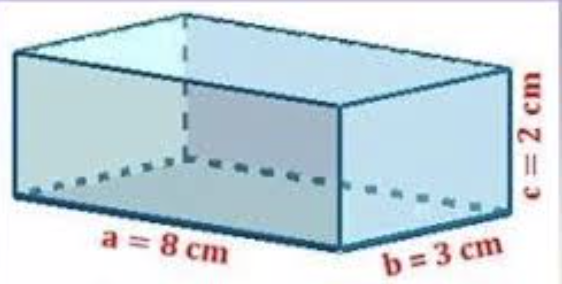 El volúmen de un cubo de arista 2,4 cm es: Se tienen los siguientes puntajes en una prueba. 
11, 12, 13, 23, 25, 27, 32, 34, 41, 56.Si deseamos construir un diagrama de tallo y hoja, los TALLOS corresponden a los siguientes números:
1, 2, 3, 4, 5, 6 y 71, 2, 3, 4, 5 y 61, 2, 3, 4 y 51, 2, 3, 3, 5, 7, 2, 4, 1, 6A partir del siguiente gráfico circular, donde se muestra el espacio que ocupan los continentes, es correcto afirmar que: 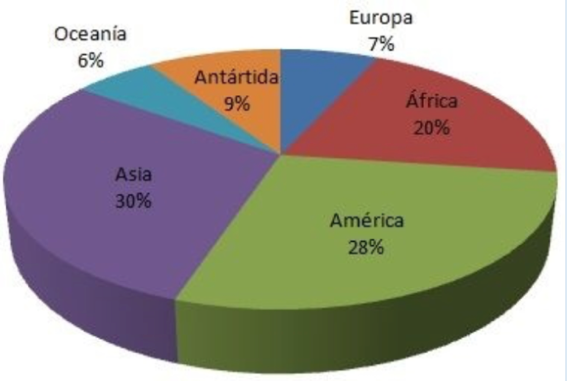 La antártida ocupa un 20% de la superficieAsia es el continente que mas porcentaje de la superficie utilizaAmérica y Asia concentran menos del 50% de la superficieEuropa y Oceanía son los continentes que más superficie utilizan.El siguiente gráfico corresponde a uno del tipo: 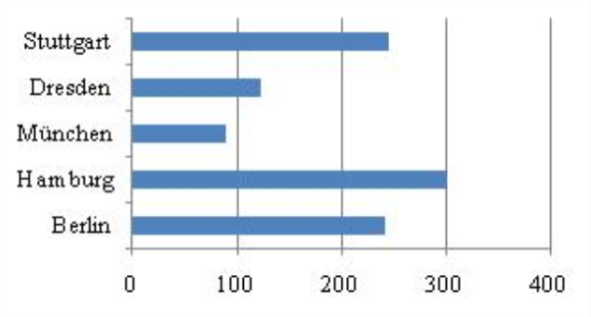 PuntosTallo y hojaHistogramaBarras simplesBarras doblesEn una encuesta realizada a 160 personas, el 25% de los encuestados no consume carne. ¿A cuántas personas equivale ese porcentaje?6040120160En un estudio realizado por la Universidad de Atacama, se obtuvo que un 35% de los estudiantes estudia Derecho, un 23% estudia inglés, un 17% estudia literatura y el resto estudia psicología. ¿Qué porcentaje de los estudiantes estudia Psicología?25 %23 %75 %17 %El siguiente diagrama de puntos muestra la cantidad de días en que llovió algunos meses del año. A partir de él, se puede concluir que: 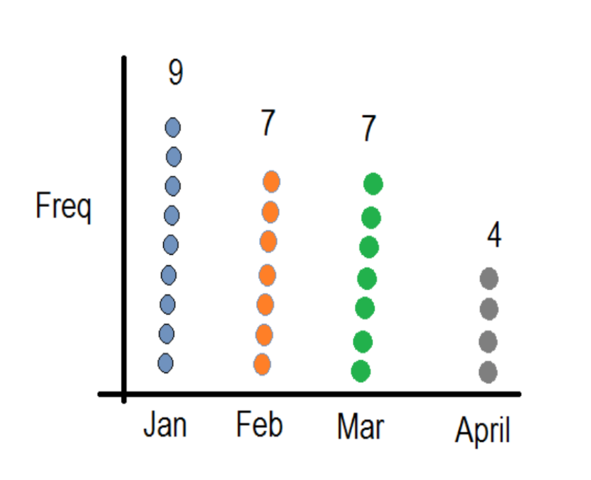 Los meses de enero y marzo tuvieron igual cantidad de días con lluviaLos meses de febrero y abril tuvieron la mayor cantidad de días con lluviaEl mes de abril fue en el que menos días llovióEn el mes de enero llovió más de la mitad de los días.Tabla de conversión puntajes:APRENDIZAJE(S) ESPERADO:Determinan el área de cubos y paralelepípedosDeterminan el volumen de cubos y paralelepípedosIdentifican tipos de gráficosObtienen información a partir de los gráficosConstruyen gráficos con la información dada TEMAS DEL TRABAJO:Área y volúmen de prismasTipos de gráficos e inferenciasTIPO DE ACTIVIDADES DE APLICACIÓN Selección múltiple MECANISMO DE EVALUACIÓNFormativa FECHA DE ENTREGA18 DE MAYO 2020 por la plataforma TEAMSRecuerda que  puedes hacer tus consultas al correo dispuesto para aquello consultas.jmacclure@gmail.com. o por la plataforma teams.Recuerda que  puedes hacer tus consultas al correo dispuesto para aquello consultas.jmacclure@gmail.com. o por la plataforma teams.No logrado (10 puntos o menos)Suficiente(11 a 14 puntos)Bueno(15 a 18 puntos)Excelente (19 a 22 puntos)Hay algunas nociones del contenido, sin embargo éste no se encuentra dominado. Requiere volver a retomar el estudio y resolver las dudas que hayan quedado pendientes para un correcto desarrollo del aprendizaje.Hay nociones básicas del contenido, se dominan algunos aspectos. Requiere profundizar la totalidad del contenido.Hay una comprensión de gran parte del contenido, que permite una correcta aplicación de los conceptos, sin embargo requiere profundizar en algunos temas. Hay un dominio del contenido. Establece relaciones, aplica y conjetura de manera correcta lo aprendido.